Отчет о деятельности Ваада за 2022 г.АрхивРазобрано и описано около 70% всего архива. Описи документов готовых к работе размещены на сайте. Появилась возможность заказывать копии материалов удаленно. За данную услугу Ваад взымает небольшую плату, указанную в прайс листе на сайте.Получено финансирование от Архива Еврейского народа (Израиль) на оцифровку архива. На сегодняшний день оцифровано около 150 дел..Образовательные программы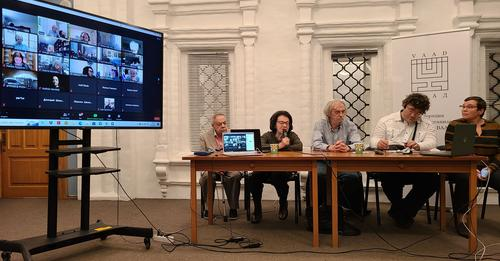 19 января совместно с Шанинкой состоялась дискуссия «Евреи позднего СССР: путь к культурному возрождению Судьба архива Ваада и других архивов советской эпохи:Запись дискуссии доступна https://www.youtube.com/watch?v=VHAallPQZRoВ июле 2021 года Архив Ваада совместно с Исследовательским центром Еврейского музея и центра толерантности проводил исследовательский семинар по работе с архивными источниками Евреи «застоя» и «перелома» (1971 - 1992). По результатам работы на этом семинаре один из участников, Евгений Крякин (кандидат исторических наук, НИУ ВШЭ) опубликовал статью "«Евреям в Советском Союзе быть!»: Проблема выбора жизненного пути советского еврейства в годы поздней перестройки" в журнале "Исторический курьер" 2022. № 1 (21).Продолжилось сотрудничество Ваада с проектом «Прожито»В мае прошла лекция историка, доцента Центра библеистики и иудаики РГГУ Галины Зелениной «Еврейские линии дневника Леонида Липкина в контексте большой и частной истории», которая была прочитала в рамках цикла совместных мероприятий Центра «Прожито», Еврейский музей и центр толерантности и Федерация Еврейских организаций и общин- Ваад.30 июня состоится круглый стол "Цифровые исследования в иудаике", организованный Центром «Сэфер», Исследовательским Центром Еврейского музея и центра толерантности и Институтом Славяноведения РАН. Ирина Душакова, руководитель образовательных и медиа проектов Архива Ваада, расскажет об оцифрованных документах архива и о доступе к ним.Началось сотрудничество Ваада с проектом «Еврейская Жизнь JewLife»В течение 3 квартала Ваад разместил 3 статьи с материалами архива, посвященные истории отказников Состоялся доклад  Ирины Душаковой, отвечающей за образовательные программы Архива Ваада, на Международной конференции "Профессионалы и маргиналы в славянской и еврейской культурной традиции". Доклад "Освещение еврейской тематики в Екатеринбурге: к проблеме профессионализации локальной этноконфессиональной журналистики" подготовлен по материалам работы во время исследовательского семинара по работе с архивными источниками Евреи «застоя» и «перелома» (1971 - 1992), который мы проводили в 2021 году совместно с Исследовательским центром Еврейского музея и центра толерантности. Доклад посвящен анализу истории и развития еврейской тематики в Екатеринбурге на примере газеты "Вечерний Екатеринбург" и работы М. Оштраха.6 октября состоялся круглый стол "Судьба Свободы или Свобода судьбы" Круглый стол активистов еврейского независимого движения 80-х годов, посвященный памяти М.С. Горбачева". Круглый стол прошел в смешанном формате- физически в Тургеневской библиотеке и по Зуму. Участники обсудили переход еврейского движения от подполья к легитимности в восьмидесятые годы. С одной стороны, это формирование первых институтов в СССР, направленных на сохранение, развитие и поддержание еврейской культуры, с другой стороны, это изменение жизни на уровне повседневности, когда атрибуты еврейской культуры больше не нужно было скрывать. Участники круглого стола также остановились на вопросе соотношения ролей между активистами и профессионалами и их вкладе в возрождение еврейской культуры в СССР и раннюю постсоветскую эпоху и в современное время. В декабре прошел ряд встреч, посвященных анализу и чтению еврейских газет 90-х годов из архива. В рамках четырех встреч мы проанализировали, как в газетах освещались следующие вопросы:1. Что значит "быть евреем"? Дискуссии о маркерах принадлежности к еврейскому народу, о правильном пути, о сохранении идентичности.2. История еврейского народа. Какие исторические периоды и события обсуждались на страницах еврейских газет? С какими вопросами или проблемами связано обсуждение истории?3. Еврейское образование. Какие инициативы в области еврейского образования привлекали внимание? Какую роль в нем играли газеты? Было это образование светское или религиозное?4. Неевреям о евреях. На примере газеты "Вечерний Екатеринбург" мы рассмотрим, как была представлена еврейская культура и жизнь еврейской общины Екатеринбурга в газете, рассчитанной на широкую аудиторию.Встречи прошли в зуме 6, 11, 13 и 18 декабря. Семинары провела Ирина Душакова, сотрудник Ваада, канд. филологических наук, автор более 20 научных работ, посвященных анализу медиа, Материалы нашего архива (копии) были использованы для выставки, на конференции Натива 21 декабря в г. Иерусалим (Израиль)Создан телеграмм канал архива https://t.me/vaad_archives Продолжилась работа нашей страницы в ФейсбукОсвещение деятельности Ваада в различных медиаhttps://www.jewish-museum.ru/news/laboratoriya-po-izucheniyu-dnevnikov/ https://www.jewish-museum.ru/events/evreyskoedvizhenie-v-sssr/ https://www.jewish-museum.ru/events/kruglyy-stol-1970-1980/ https://www.jewish-museum.ru/researchcenter/projects/evrei-zastoya-i-pereloma/https://sefer.ru/rus/education/educational_programmes/arkhiv_vaada.phphttps://prozhito.org/news/155 https://www.youtube.com/watch?v=eKQbkJX5Hs0&t=409s https://www.youtube.com/watch?v=DwB2ohdf4ys&t=187s https://www.facebook.com/RC.JMTC/posts/622728385282817?notif_id=1626979920431530%C2%ACif_t%3Dpage_tag&ref=notifhttps://www.facebook.com/128517317292384/posts/2433922513418508/?d=nhttps://www.facebook.com/713805615374809/posts/4329505960471405/?d=nhttps://jewlife.ru/?s=%D0%BE%D1%82%D0%BA%D0%B0%D0%B7%D0%BD%D0%B8%D0%BA%D0%B8